Personal ProfileEducational ProfileProfessional ExperienceAdministrative ExperienceAwards & HonoursQualified UGC NET-June 2012 for Assistant Professor only [Commerce]Qualified UGC NET-December 2012 for Assistant Professor & Junior Research Fellowship [Commerce]Qualified UGC NET-June 2013 for Assistant Professor only [Commerce]Qualified UGC NET-December 2013 for Assistant Professor only [Commerce]Qualified UGC NET-June 2014 for Assistant Professor only [Commerce]Qualified UGC NET-December 2014 for Assistant Professor & Junior Research Fellowship [Commerce]Qualified UGC NET-June 2015 for Assistant Professor & Junior Research Fellowship [Commerce]Qualified UGC NET-December 2015 for Assistant Professor only [Commerce]Qualified UGC NET-June 2018 for Assistant Professor only [Commerce]Qualified UGC NET-June 2020 for Assistant Professor only [Education]Qualified North East SLET 2012 [Commerce]Qualified North East SLET 2014 [Commerce]Second Prize Winner, Youth Parliament Competition at University Level [2007]Arunachal State Chapter Head, Research Foundation of India [2018]Membership of Professional BodiesLife Member, North East India Society for EducationResearch InterestsBanking and InsuranceSocioeconomic IssuesResearch PublicationsImplication of the Paradigm Shift in Indian Insurance Sector: Analytical Study: Yadav, V. Rajiv Gandhi University Research Journal, 2250-2866, 2016, 15(2), 16-28.An Analytical Study of the Impact of NDA Government Demonetisation Initiative on the Cashless Transaction Trend in the Indian Society: Yadav, V. Rajiv Gandhi University Research Journal, 2250-2866, 2017, 16 (2), 01-14.Prospects and Problems of Cashless Transactions in India: Yadav, V. Research Dimension, 2249-3867, 2017, 58-64.Issues and Challenges against the Financial Inclusion to Inclusive Growth in India and across the world: An Analytical Study: Yadav, V. Commerce and Business Studies-Biannual Referred Journal of Economics, Commerce and Management, 0974-1879, 2018, 11 (21), 68-82.An Analysis of the Impact of Demonetisation 2016 Over the Plastic Money Transactions in India: Yadav, V. International Research Journal of Social Sciences and Humanities, 2320-4702, 2018, 7 (2), 63-81.Prospects and Challenges of Life Insurance Penetration in Marathwada Region, Maharashtra: Yadav, V. Ajanta, International Multidisciplinary Quarterly Research Journal, 2277-5730, 2019, 3 (1).Revisiting Relevance and Reliability of Gandhian Philosophy and Ideology on Indian Economy: Yadav, V., & Sangdo, T. Parishodh Journal, 2347-6648, 2020, 9 (3), 12126-12136.Monsoon, Market and Middlemen as Key Ingredients to Agrarian Distress in Contemporary India: Prioritizing for Policy and Practice Based Interventions: Kumar, R., Yadav, V., & Arya, K. Psychology and Education Journal, 0033-3077, 2021, 9 (3), 633-6340.An Empirical Analysis of the Implications of COVID-19 Pandemic on Point of Sale [POS] Terminal Driven Transactions: Indian Context: Yadav, V. Shodh Sarita, 2348-2397, 2021, 8 (29), 51-55.Analyzing the Implications of COVID-19 Pandemic over Plastic Money Transactions in India: Yadav, V. Shodh Chetna: A Peer Reviewed International Referred & Multifocal Research Journal, 2350-0441, 2021, 1 &2, 176-186.Indian Mass Media Commercialization: Determinants, Implications and Credibility: Yadav, V. Turkish Online Journal of Qualitative Inquiry, 1309-6591, 2021, 12(8), 574-584.PatentNo PatentBook/Book Chapter publishedYadav, V. लोक कला : सामाजिक एवं आर्थिक आयाम in भारतीय लोक कला के बदलते आयाम (चुनौतियाँ एवं सम्भावनायें), Eds. Girish, S.  Kumar, R. Notion Press Publishing, New Delhi, 2021, 21-29.Research GuidancePh.D Scholar [Continuing]Mr. Rinchin DorjeeMr. Linko NiyaCourse/Conference/Workshop OrganizedOnline International COVID-19 Awareness Quiz [Outreach Programme]Organizing Department: Department of Commerce, Rajiv Gandhi University, Arunachal PradeshDuration: 40 Days conducted [May/June 2020]Role: Convener and Organizing Secretary National e-Symposium on Career and Employment Issues [Crafting Career Choices amid COVID Crisis: Approaches and Strategies]Organizing Department: Department of Commerce, Rajiv Gandhi University, Arunachal PradeshDuration: Two Day [17th -18th August 2020]Role: Coordinator & Organizing SecretaryNational Online Faculty Development Programme [eFDP] on Unorganized Sector organized [Trans-Disciplinary Online Faculty Development Programme [e-FDP] On Resilience, Resurgence & Revival Measures for Unorganized Sector: A Roadmap to Self-Reliant India]Organizing Department: Department of Commerce, Rajiv Gandhi University, Arunachal PradeshIn Association with: Department of Sociology, Department of Mass Communication, Department of Social Work, Department of Education, Rajiv Gandhi University, Arunachal PradeshIn Collaboration with Swami Ramanand Teerth Marathwada University, Nanded [SRTMUN] & Shivaji University, Kolhapur [SUK], MaharashtraDuration: One Week [24th-29th August 2020]Role: Convener & Organizing SecretaryNational Webinar “Re-Imagining  Mahatma Gandhi”Organizing Department: Department of Sociology, Rajiv Gandhi University, Arunachal PradeshIn Association with: Department of Commerce, and Department of Social Work, Rajiv Gandhi University, Arunachal PradeshDuration: One Day [30th August 2020]Role: CoordinatorInternational Trans-Disciplinary e-Conference on "Crafting the Contours of Mass Media for New India: A Global Perspective"Organizing Department: Department of Mass Communication, Rajiv Gandhi University, Arunachal PradeshIn Association with: Department of Commerce, and Department of Sociology, Rajiv Gandhi University, Arunachal PradeshIn Collaboration with: Department of Mass Communication, Assam University, Indian Institute of Mass Communication [IIMC], Eastern Indian Regional Campus, OdishaDuration: Two Day [2nd-3rd November 2020]Role: CoordinatorNational Seminar “Planning and Preparedness for Financial Inclusion” Organizing Department: Department of Commerce, Rajiv Gandhi University, Arunachal PradeshIn Association with: Department of Management, Rajiv Gandhi University, Arunachal PradeshIn Collaboration with: Association of Mutual Fund India [AMFI] Duration: One Day [15th July 2021]Role: Coordinator and Organizing SecretaryCourse/Conference/Workshop etc. AttendedInvited LecturesDelivered sessions as a Resource Person on Banking, Insurance, and UGC NET Preparation Strategy on 20th, 21st, and 22nd October 2021 respectively to the students of Shikshak GP Yadav PG College, Aarakala, Handiya, Allhabad/Prayagraj, Uttar Pradesh, India.Delivered a session as a Resource Person in One Day National Level Online Workshop on “Status of Women in India: Past, Present, and Future” on 13th October 2021, organized by Internal Quality Assurance Cell [IQAC] and Department of History, Visarwadi educational Society’s Sarvajanik Arts and Commerce College, Visarwadi, Navapur, Nandurbar, Maharashtra.Participated as a Panelist in the Panel Discussion on CM-AAY and PM-JAY on the occasion of Chief Minister Arunachal Arogya Yojana [CMAAY] and Prime Minister Jan Arogya Yojana [PM-JAY] Fortnight on 23rd September 2021 organized by Chief Executive Officer [CEO], CM-AAY, Arunachal Pradesh. Delivered sessions as a Resource Person on “Foundations and Utility of Parametric and Non-Parametric Tests in Scientific Research” to the Research Scholars of Department of Social Work, Rajiv Gandhi University, Arunachal Pradesh during the Ph.D. Course Work [From 7-14 May 2021].Delivered a session as a Resource Person on the theme entitled as “Preparing and Strategizing for UGC NET and similar Exams” on 18th August 2020 in a Two Day National e-symposium “Crafting Career Choices amid COVID Crisis: Approaches & Strategies” organized by the Department of Commerce, Rajiv Gandhi University, Arunachal Pradesh.Delivered a session as a Resource Person cum Keynote Speaker on the topic entitled as “Strategy and Approach to Crack UGC NET Exam” in a National Webinar on 26th July 2020 organized by Madhav Foundation [for Academic and Entrepreneurship Development], Indore, Madhya Pradesh.Delivered a session to the Member of Arunachal Cooperative Society as Guest Speaker/Resource Person on 14th November 2018 on the topic entitled as “Inclusive Growth and Good Governance Through Cooperatives for Rural Prosperity” on the inauguration of an annual function of the Cooperative Societies under 65th All India Cooperative Week, organized by the Arunachal Pradesh State Cooperative Union.Delivered a session as a Resource Person to the post graduate students on 2nd August 2018 during the Orientation Programme of the Department of Social Work, Rajiv Gandhi University, Arunachal Pradesh, over the topic of “Selection of Open Elective Paper” being offered by different departments under the Credit Based Choice System.Delivered a session as a Resource Person on the topic entitled as “Consumer Grievance Redressal Mechanisms” to the students of Department of Social work, Rajiv Gandhi University, Arunachal Pradesh on 22nd April 2016.Delivered a session as a Resource Person to the post graduate students of Christian Eminent College (An Autonomous College) Indore, Madhya Pradesh on the topic “How to Crack UGC-NET Exam on 16th January 2015.Conference/Seminar ParticipationAttended the National Research Conference on “Impact of Reforms on Indian Economy” sponsored by UGC, Bhopal and organized by Shri Vaishnav College of Commerce, Indore (MP) and paper presented and published entitled as “Impact of Reforms on Indian Insurance Sector” (6th December-7th December, 2008).Attended the National Research Seminar on “Impact of Globalisation on Indian Economy” sponsored by UGC and organized by Swami Vivekanand Government Commerce College, Ratlam (MP) and paper presented and published entitled as “Foreign Direct Investment and Indian Insurance Sector” (4th February-5th February, 2009).Attended the Conference of Indian Commerce Association (MP State Chapter) and National Seminar on “Emerging Issues in Commerce and Management” organized by Government Kamla Raja Girls PG (Autonomous)College, Gwalior,(MP) (27th February-28th February,2009).Attended the National Conference on “Millennium Development Goals: Challenges and Prospects” organized by Shri Vaishnav Institute of Management, Indore (MP) and paper presented and published entitled as “Impact of advertisement in Life Insurance Sector on customers”. (28th March, 2009).Attended an International Conference on “Thailand and North East India: issues on Sustainable Development” held at Manipur Institute of Management Studies (MIMS), Imphal, Manipur on November 29, 2012 organised by Manipur University, India in association with Surindra Rajabhat University, Thailand.Attended the National Seminar on “Emerging Trends of Financial services in India” organized by the Department of Management, North-Eastern Hill University, Tura Campus, Meghalaya (20th-21st November, 2014) and paper presented entitled as “Changing Aspects of Life Insurance in the Changing Scenario of Indian Insurance Sector: An Analytical Study” (20th-21st November 2014).Paper presented in-absentia in the 15th International Conference on “Advances & Challenges in Global Business, Management, Economics, Tourism and Information Technology” organized by the Research Development Association & Research Development Research Foundation Jaipur in collaboration with Rajasthan Chamber of Commerce & Industries, Jaipur, Rajasthan  entitled as “Issues and Challenges of The Financial Inclusion in India and Across The Globe: An Analytical Study” and acceptance received for its publication (21st-22nd November, 2014).Attended the National Conference on “Challenges of Globalisation and Strategies for Competitiveness” organized by Shri Vaishnav Institute of Management, Indore, Madhya Pradesh and paper presented entitled as “Impact of Globalisation on Indian Life Insurance Sector: An Analytical Study” (17th January, 2015).Paper presented in absentia mode in the National Multidisciplinary Conference on “Digital Payment System and Rural India” organized by Appasaheb R.B. Garud Arts, Commerce and Science College, Shendurni, Taluka Jamner, District-Jalgaon, Maharashtra and Sponsored by North Maharashtra University, Jalgaon, entitled as “Prospects and Problems of Cashless Transaction in India” [7th October 2017]. Paper presented in 24th Annual Conference cum-National Seminar of the North East India Education Society (NEIES) on “Reforming Indian Education System”, organized by the department of Education, Rajiv Gandhi University, Arunachal Pradesh, entitled as “An Analytical Study of the Current Scenario, Role and Relevance of the Financial Education in the India Higher Education System ” [23rd-24th November 2017].Paper presented in an absentia mode in the Inter-Disciplinary National Seminar on “Trade, Commerce and Entreprepneurship in Marathwada: Ancient to Modern Period” jointly organized by the department of History and Commerce, Pandit Jawahar Lal Nehru Mahavidyalaya, Aurnagabad, Maharshtra, entitled as “Insurance Penetration in Marathwada Region, Maharashtra”  [18th February 2019].Paper presented in Two Day National Seminar on “Perspectives on Mahatma Gandhi”, organized by the International Centre for Gandhian and Peace Studies (ICGPS) under the Department of History, Rajiv Gandhi University, Itanagar, Arunachal Pradesh, entitled as-“Relevance of Gandhian Philosophy and Ideology on India Economy in Contemporary India” [27th-28th September 2019]Paper presented in Two-Day National Seminar on “साहित्य और लोक साहित्य में गाँधी तथा गांधीवाद ”, sponsored by Uttar Pradesh Bhasha Sansthan, Lucknow, UP; Indian Council of Social Science Research-North East Regional Centre [ICSSR-NERC], Shillong, Meghalaya, and organized by the Department of Hindi, Rajiv Gandhi University, Itanagar, Arunachal Pradesh, entitled as-“ साहित्यगत गाँधीवादी  भारतीय आर्थिक दृष्टिकोण” [1st-2nd October, 2019].Paper presented in Two-Day National Seminar on “लोक कलाएँ और शिक्षा [पूर्वोत्तर का विशेष सन्दर्भ]”, sponsored by Bhartiya Shikshan Mandal, New Delhi; National Council for Promotion of Sindhi Language, New Delhi; Maulana Abul Kalam Azad Institute of Asian Studies [MAKAIS], Kolkata; and organized by the Department of Hindi, Rajiv Gandhi University, Itanagar, Arunachal Pradesh, entitled as-“लोक कला एवं शिक्षा-सामाजिक एवं आर्थिक आयाम” [17th-18th October, 2019].Paper presented in Three-Day International Seminar and 45th Conference of Indian Hindi Council [भारतीय हिन्दी परिषद]  on “वर्तमान में गाँधी दर्शन की प्रासंगिकता और भारतीय साहित्य पर गाँधी दर्शन का प्रभाव”, jointly sponsored by Uttar Pradesh Hindi Sansthan, Lucknow; Bhartiya Hindi Parsihad Prayagraj; and Department of Hindi Rajiv Gandhi Central Universirty Arunachal Pradesh; and organized by the Department of Hindi, Rajiv Gandhi University, Arunachal Pradesh, entitled as-“ वर्तमान युग में गाँधी दर्शन की प्रासंगिकता एवं व्यवहारिकता” [17th-19th February, 2020].Paper presented in Two-Day International Seminar and 45th Conference of Indian Hindi Council [भारतीय हिन्दी परिषद]  on “वर्तमान में गाँधी दर्शन की प्रासंगिकता और भारतीय साहित्य पर गाँधी दर्शन का प्रभाव”, jointly sponsored by Uttar Pradesh Hindi Sansthan, Lucknow; Bhartiya Hindi Parsihad Prayagraj; and Department of Hindi Rajiv Gandhi Central Universirty Arunachal Pradesh; and organized by the Department of Hindi, Rajiv Gandhi University, Arunachal Pradesh, entitled as-“ वर्तमान युग में गाँधी दर्शन की प्रासंगिकता एवं व्यवहारिकता” [17th-19th February, 2020].Paper presented in Two-Day National Seminar on “Modernity and Indigeneity: Shifting Perspectives in Culture Literature and Language”, organized by the Department of English, Rajiv Gandhi University, Arunachal Pradesh, entitled as-“Modernity Versus Existence of Indigeneity: A Holistic Approach” [5th-6th March, 2020].Paper presented in Two-Day National Webinar on “Education in the Era of Pandemic: Leading and Inspiring Through Uncertain Times” organized by the Indian Institute of Teacher Education, Gandhinagar, Gujrat, entitled as “Pandemic COVID-19: Revitalizing Online Education Across India ” [27th-28th April 2020].Paper presented entitled as “Indian Mass Media: Commercialization versus Credibility” in Two-Day International Trans-Disciplinary e-Conference on “Crafting the Contours of Mass Media for New India:  A Global Perspective” organized by organized by the Department of Mass Communication, RGU in collaboration with Indian Institute of Mass Communication, Odisha; Department of Mass Communication, Assam University, Silchar; Department of Sociology, RGU; Department of Commerce, RGU; and Department of Social Work, RGU, Arunachal Pradesh. [2nd & 3rd November 2020]Faculty Development Programme [FDP]/Capacity Building Programme/Workshop ParticipationThree-Day Online Faculty Development Programme [e-FDP]-‘Teaching & Learning Through e-Learning Technology’ run by the Department of Education Rajiv Gandhi Central University, Itanagar, Arunachal Pradesh [27th-29th April 2020].International Workshop-‘Mind Management [IWMM-2020]’ jointly organized by the World Virtual Conference Forum & Research Foundation of India [2nd May 2020].International Workshop-‘Introduction to Statistical and Data Analytics with R’ jointly organized by the World Virtual Conference Forum & Research Foundation of India [4th May 2020].Two-Day Workshop-‘Workshop for Empowering Teacher through Online Mode [WETOM-II]’ organized by the Jawahar Lal Nehru University, New Delhi 9th May-10th May 2020].Five-Day Online Training Programme-‘Social Work Interventions During COVID-19’ run by the Faculty of Social Work, Maharaja Sayajirao University of Baroda, Gujrat under the aegis of UGC-DSA Phase-III Programme [4th-8th May 2020].The AICTE Training and Learning [ATAL] Academy Five-Day Online Faculty Development Programme [e-FDP]-‘Artificial Intelligence’ run by the Indian Institute of Information Technology, Nagpur [16th-20th May 2020]. Five-Day Online Faculty Development Programme [e-FDP]-‘Re-thinking Research and Contemporary Development Priorities: Learning Essentials for A Sustainable Future’ run by the Department of Social Work, Rajiv Gandhi Central University, Itanagar, Arunachal Pradesh [18th-22nd May 2020].Five-Day Online National Workshop-‘Novel COVID-19: Mental Health Awareness Programme’ organized by the Career Guidance Cell, Department of Higher Education, Madhya Pradesh Administration, Jabalpur Division, Jabalpur, under the Swami Vivekananad Career Guidance Scheme [26th-30th May 2020].Five-Day International Online Faculty Development [e-IFDP]-‘New Paradigms of Research in Commerce and Management’ run by the Department of Commerce, Rajiv Gandhi Central University, Itanagar, Arunachal Pradesh [29th June-3rd July 2020].Five-Day Online National Level Faculty Development Programme [e-FDP]-‘Gender Equality’ run by the Institute of Advanced Studies in Education, Chennai, Tamilnadu [6th-10th July 2020].Three-Day Online Faculty Development Programme [e-FDP]-‘Recent Trends in Technology and Teaching Learning Methodology’ organized by SIRT, Department of Computer Science Engineering & Information Technology, SAGE University Indore, Madhya Pradesh in association with Indian Society for Technical Education [9th July-11th July 2020].Seven-Day Online Faculty Development Programme [e-FDP]-‘Recent Trends in Management’ run by the Department of Management Studies, Gates Institute of Technology, Andhra Pradesh [13th-19th July 2020].Six Weeks Massive Open Online Course on ‘Introduction to Statistical Analysis’ successfully completed and achieved Certificate of Completion. This programme was jointly conducted by the Commonwealth Educational Media Centre for Asia [CEMCA] and Kalinga Institute of Social Sciences [KISS] from 1st May 2021 to 10th July 2021.  The AICTE Training and Learning [ATAL] Academy Five-Day Online Elementary Faculty Development Programme [e-FDP]-‘Innovation, Incubation, and Entrepreneurship’ run by the Sri Padmavati Mahila Visvavidyalayam, Tirupati, Andhra Pradesh [5th-9th July 2021]. One Day Workshop on Teaching Accounting in Management Programmes Organised by the IMS, DAVV, Indore, Madhya Pradesh [9th February 2009].Two Week Workshop on Econometrics-Practice and Research Organised by the Centre of Development Studies, RGU, Arunachal Pradesh [15th December-24th December 2014].One Day Workshop on Intellectual Property Rights Organised by the Department of IT, RGU, Arunachal Pradesh [22nd February 2016].One Day Workshop on Digital India Sponsored by the Ministry of IT, GOI Organised at RGU, Arunachal Pradesh [20th August 2016].Two Day Workshop On Mental Health and Emotional Well Being Organised by the Department of Social Work, RGU, AP [19th April 2017-20th April 2017].One Day Awareness Workshop on Intellectual Property Rights (IPR) organized by the Patent Information Centre under Arunachal Pradesh State Council for Science and technology (Department of Science and technology), Government of Arunachal Pradesh in Collaboration with Rajiv Gandhi University, Arunachal Pradesh [26th April 2019].Two Weeks Capacity Building Programme [with ‘A’ Grade] for ‘Social Science Faculty Members’ Organized by Madhya Pradesh Institute of Social Science Research & Sponsored by the Indian Council of Social Science Research [Ministry of Education, Government of India], from 22.07.2021 to 04.08.2021.SWAYAM Programme ParticipationOnline Refresher Course in Commerce (16 weeks programme from 1st September 2019 to 15th January 2020, & Online Examination held on 16th February 2020): SWAYAM ARPIT Course for CAS Promotion, organized by Shri Ram College of Commerce, University of New Delhi [February 2020].SWAYAM Online Certification Course: Effective Business Communication [2 Credit Course] offered by Indian Institute of Management Bangalore, successfully completed in September 2020 [Roll No. AL01040004].NPTEL Online Certification Programme: Enhancing Soft Skills and Personality Development [8 Weeks], offered by successfully completed [With Elite and Silver Certificate] in December 2020 [Roll No.NPTEL20HS10S11630003].Online Course CompletionOnline Course-‘Defeat COVID-19 Be A Champion’ run by the Gulf Medical University [GMU], Academic Health Centre at Ajman, United Arab Emirates [May 2020].Online Course-‘Let’s Break the Chain of COVID-19 Infection’ as a part of the MBRU Community Immunity Ambassador Programme run by The Mohammad Bin Rashid University [MBRU] of Medical and Health Sciences, Dubai, United Arab Emirates [May 2020].Online Course-‘Contact Tracing’ run by John Hopkins Bloomberg School of Public Health, John Hopkins University, Baltimore, Maryland, United States of America through Coursera [June 2020].Online Course-‘Coronavirus: What you need to know’ through Alison, an online educational platform of Galway, Ireland [May 2020].Online Training Programme-‘Creativity in Teams & Organizations’ run by the International Institute of Municipal Clerks [IIMC], Rancho Cucamonga, California, United States of America, through the MindEdge online learning platform [June 2020].Online Training Programme-‘Introduction to Critical Thinking’ run by the International Institute of Municipal Clerks [IIMC], Rancho Cucamonga, California, United States of America, through the MindEdge online learning platform [June 2020].Online Training Programme-‘Personal Creativity’ run by the International Institute of Municipal Clerks [IIMC], Rancho Cucamonga, California, United States of America, through the MindEdge online learning platform [June 2020].Online Course-‘COVID-19: Psychological First Aid’ run by the Public Health England, Government of United Kingdom, through the Future Learn online education platform [June 2020].Online Course-‘Inclusive Education: Essential Knowledge for Success’ run by the Queensland University of Technology [QUT], Brisbane, Queensland, Australia, through Future Learn online education platform [June 2020].Online Orientation Course-‘Non-Violent Communication’ run by the Gandhi Smriti & Darshan Samiti, an autonomous body under the Ministry of Culture, Government of India [June 2020].National Webinar Participation Two-Day Webinar-‘COVID-19: Psychosocial Issues, Challenges and Interventions’ organized by the Centre of Education, Indian Institute of Teacher Education, Gandhinagar, Gujrat [23rd-24th April 2020].Webinar-‘Developing Skill Oriented Learning for Better Future’ organized by ELETS TechnoMedia & Digital Learning Magazine, New Delhi [27th April 2020].Two-Day Online National Seminar [Webinar]-‘Education in Era of Pandemic: Leading and Inspiring through Uncertain Times’ organized by the Centre for Education and IQAC, Indian Institute of Teacher Education, Gandhinagar, Gujrat; and presented a paper entitled-‘Pandemic COVID-19: Revitalizing Online Education across India’ [27th-28th April 2020].Webinar-‘Leveraging Technology in Education’ organized by the McGraw Hill, india [1st May 2020].National Webinar-‘Effective Ways to Develop e-Content’ organized by Srimati Devkiba Mohansinhji Chauhan College of Commerce and Science, Silvassa, Dadra & Nagar Haveli [9th May 2020].Virtual Dialogue Session [Webinar]-‘Domestic Violence during COVID-19: A Parallel Pandemic’, organized by the bar Council of Punjab and Haryana [10th May 2020].National Webinar-‘Strategies for Extension as Social Responsibilities’ organized by the Department of Lifelong Learning and Extension, Savitribai Phule Pune University in collaboration with Indian University Association for Continuing Education, New Delhi, and presented a paper entitled-‘Emerging Virtual learning in India: Challenges and Opportunities Ahead’ [13th May 2020].One-Day International Conference [Webinar]-‘Pandemic Pedagogy in Higher Education of COVID-19’ organized by the Department of Education, Bharathiar University, Coimbatore, Tamil Nadu in association with Department of Education, Sikkim University [A Central University], Gangtok, Sikkim [13th May 2020].Webinar-‘Digital Marketing’ organized by the Department of Library and Information Science, Mizoram University, Aizawl, Mizoram [15th May 2020]. Two-Day National Webinar-‘Challenges and Opportunities before Indian Economy due to Pandemic COVID-19’ organized by Department of Commerce, Shri Muktanand College, Gangapur, Aurangabad, Maharashtra [15th-16th May 2020]. Virtual Dialogue Session [Webinar]-‘Challenging and Enforcing Domestic Arbitral in Indian and International Arbitration during COVID-19’, organized by the bar Council of Punjab and Haryana [16th May 2020].Three-Day International e-Conference-‘Strategies and Challenges in Higher Education during COVID-19 Lockdown in India with reference to the world’ organized by Government Vidarbha Institute of Science and Humanities, Amravati, Maharashtra [16th-17th May 2020].Virtual Dialogue Session [Webinar]-‘Arbitration during COVID-19 and Online Dispute Resolution in the Digital Era’, organized by the bar Council of Punjab and Haryana [17th May 2020].Webinar-‘Impact of COVID-19 on Media & Entertainment and Required Skills Ahead’ organized by the Birla Global University, Bhubaneshwar, Odisha [18th May 2020].Webinar-‘COVID-19: From Response to Resilience; Building Community Resilience using Last Mile Connectivity’ organized by the Global Compact Network India [GCNI], Indian Local Network of the United Nations Global Compact [UNGC], New York [29th May 2020].Webinar-‘Navigating the New Normal: Emerging Skills’ organized by the Birla Global University, Bhubaneshwar, Odisha [30th May 2020].Webinar-‘Post COVID-19: The Challenges of Governance’ organized by the Birla Global University, Bhubaneshwar, Odisha [31st May 2020].National Webinar-‘Future of Job in India after COVID-19’ organized by the Department of Economics, G.T.N. Arts College, Dindigul, Tamil Nadu [1st June 2020]. Webinar-‘Sustainable IT in Rural and Remote Environments’ organized by Department of Management. Mizoram University, Aizawl, Mizoram [2nd June 2020].National Webinar-‘Waste Management during the COVID-19 Pandemic’ organized by the School of Studies in Chemistry, Jiwaji University, Gwalior, Madhya Pradesh [5th June 2020].National Webinar-‘Information System during and after the COIVID-19’ by the Centre for Management Studies [CMS], Jain Deemed University, Bengaluru, Karnataka [5th June 2020]. One Day National Webinar-‘The Impact of COVID-19 on Indigenous Peoples in India’ organized by the Department of Sociology, Lokmanya Mahavidyalaya, Warora, Chandrapur, Maharashtra [6th June 2020].Virtual Dialogue Session [Webinar]-‘Family Law: Issues and Way Ahead in COVID Times’, organized by the bar Council of Punjab and Haryana [6th June 2020].International Webinar-‘Challenges and Opportunities for Business and Economies Worldwide, Post COVID-19’ organized by Faculty of Commerce and Department of Economics, Government Raza PG College, Rampur, Uttar Pradesh [7th June 2020].The First Webinar-‘Digital Divide’ of The webinar series-‘Rural Prospective on Sustainable Digital Inclusive Growth [SDIG 4.0]’ organized by Taru Foundation [8th June 2020].Webinar-‘Career in Banking Sector: Opportunities and Challenges’ organized by Department of Management. Mizoram University, Aizawl, Mizoram [16th June 2020].National Webinar Series on Self-Leadership-‘Distress to Eustress: A Journey to Self-Leadership’ organized by the Prestige Institute of Management and Research, Indore, Madhya Pradesh [17th July 2020].Webinar-‘CSR in Changing Times’ organized by the FAMA Club, Prestige Institute of management, Gwalior, Madhya Pradesh [23rd July 2020]. One-Day International Webinar-‘Global Health Crisis and Socioeconomic Impact of COVID-19: A Geographical Perspective’ organized by the Department of Geography, Rajiv Gandhi University [A Central University], Itanagar, Arunachal Pradesh [18th June 2020].Two-Day International Webinar-‘Impact of COVID-19 Pandemic on Global Economy’ organized by the Department of Economics, Rajiv Gandhi University [A Central University], Itanagar, Arunachal Pradesh [22nd-23rd June 2020].Two-Day Webinar-‘Role of Media in the face of COVID-19 Pandemic’ organized by the Institute of Distance Education, Rajiv Gandhi University [A Central University] in collaboration with Directorate of Information and Public Relations, Government of Arunachal Pradesh [26th-27th June 2020].Training Programme ParticipationThree Year First Aid Training Course Sponsored by the St. John Ambulance Association, New Delhi, Organised By KSSPG College, Ayodhya Faizabad, UP (Qualified for Medallion) [1999-2002].Ten Day Training Course on Computer Applications in Social Sciences Sponsored by ICSSR & Organised by MPISSR, Ujjain, Madhya Pradesh [9th January-18th January 2007].Five Day Training Programme in Business and Accountancy Organised by the NCERT, New Delhi At Shillong, Meghalaya [24th May-28th May 2010].Two Week Faculty Development Programme (FDP) in Entrepreneurship, organized by the Centre for Entrepreneurship, Rajiv Gandhi University in collaboration with National Science and Technology Entrepreneurship Development Board, Department of Science and Technology, Government of India and Entrepreneurship Development Institute of India, Ahmedabad, Gujrat [23rd April 2019 to 4th May 2019].UGC Traning Programme Participation Orientation Programme (with ‘A’ Grade): Academic Staff College, Devi Ahilya Vishwa Vidyalaya, Indore, MP [from 06.02.2008 to 04.03.2008].Orientation Programme (with ‘A’ Grade): University Grant Commission, Human Resource Development Centre, Jawahar Lal Nehru University, New Delhi [from 27.01.2015 to 20.02.2015].Refresher Course-Commerce (with ‘A’ Grade): University Grant Commission, Human Resource Development Centre, Dr. Babasaheb Ambedkar Marathwada University, Aurnagabad, Maharashtra [from 01.08.2017 to 23.08.2017].Refresher Course-Research Methodology (with ‘B’ Grade): Academic Staff College, Devi Ahilya Vishwa Vidyalaya, Indore, Madhya Pradesh [from 07.12.2018 to 27.12.2018].Participation in World Health Organization Programme on Health Emergencies COVID-19: How to Put on and Remove Personal Protective Equipment [16th May 2020].Infection Prevention and Control [IPC] for Novel Coronavirus [May 2020].COVID-19: Operational Planning Guidelines and COVID-19 Partners Platform to Support Country Preparedness and Response [May 2020].Standard Precautions: Environmental Cleaning and Disinfection [June 2020].Sponsored ProjectNo Project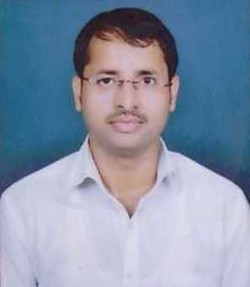 Dr. Vinod Kumar YadavDr. Vinod Kumar YadavAssistant Professor, Department of CommerceAssistant Professor, Department of CommerceRajiv Gandhi University, Rono Hills, DoimukhRajiv Gandhi University, Rono Hills, DoimukhArunachal Pradesh-791112Arunachal Pradesh-791112Email:vinod.yadav@rgu.ac.inavvhyadav2020@gmail.comPhone No.: +91 9089749076Ph.D.Vikram University, Ujjain, Madhya Pradesh; 2012Supervisor: Prof. S.C. MoonatM.Phil.Vikram University, Ujjain, Madhya Pradesh; 2007Supervisor: Prof. S.C. MoonatM.Com.Dr. Ram Manohar Lohiya Awadh University, Faizabad, Uttar Pradesh; 2004Subject: CommerceSpecialization: Accounting and FinanceB.Com.Dr. Ram Manohar Lohiya Awadh University, Faizabad, Uttar Pradesh; 2002Subject: CommerceSpecialization: Accounting and FinanceAssistant Professor, Department of Commerce,Rajiv Gandhi University, Arunachal Pradesh, India20.06.2014-till dateAssistant Professor, Department of Commerce, Shree Cloth Market Institute of Professional Studies, Bada Ganapati, Indore, Madhya Pradesh [Devi Ahilya Vishwa Vidyalaya, Indore, Madhya Pradesh, India]18.08.2007-31.07.2009Research Assistant, Madhya Pradesh Instiute of Social Science Research, Ujjain, Professor Ramaskha Gautam Marg, Bharatpuri Administrative Zone, Ujjain, Madhya Pradesh01.12.2006-31.03.2007Lecturer, Department of Commerce, Jhunjhunwala PG College, Dwarikapuri, Hansapur, Faizabad, Uttar Pradesh [Dr. Ram Manohar Lohiya Awadh University, Faizabad, Uttar Pradesh, India]16.11.2005-31.08.2006Member, University Transport Committee, Rajiv Gandhi University, Arunachal Pradesh, India2021 to till dateMember, Departmental Committee  for Preparing Modalities for the Implementation of National Education Policy 2020,  Department of Commerce , Rajiv Gandhi University, Arunachal Pradesh, India2021Member, OBC-Cell, Rajiv Gandhi University, Arunachal Pradesh, IndiaOctober 2019-till dateMember-BPGS,  Department of Commerce , Rajiv Gandhi University, Arunachal2019MOOC Coordinator,  Department of Commerce , Rajiv Gandhi University, Arunachal Pradesh, India2018-till dateDepartmental Coordinator-UGC NET remedial Coaching Center,  Department of Commerce , Rajiv Gandhi University, Arunachal Pradesh, India2018-2020Departmental Semester End Examination Coordinator,  Department of Commerce , Rajiv Gandhi University, Arunachal Pradesh, IndiaDecember 2014 & December 2019Special Invitee-BPGS,  Department of Commerce , Rajiv Gandhi University, Arunachal2015Special Invitee-BUGS,  Department of Commerce , Rajiv Gandhi University, ArunachalMember-Departmental Admission Committee,  Department of Commerce , Rajiv Gandhi University, Arunachal20152014